Please complete form in black using block capitals.Brief description of duties:Previous employment (most recent first and exact dates)Continue on separate sheet if necessary.5.	EDUCATION AND TRAINING  (Post 16 education and training (including teacher training)Details of Teacher TrainingIf qualified since 1999, please give date when Newly Qualified Teacher status awarded:		___________________________For newly qualified teachers only – please confirm current status of Induction Period including dates/outcomes or reviews:1st Review:2nd Review:3rd Review:Primary / Secondary / Further			Age range for which trained   _______________________       (please delete)Main teaching subject:	________________________________________________________________Subsidiary subject(s):		________________________________________________________________Other recent courses and INSET in which you have been involved in the past 3 years and which you consider relevant to this post.  (Please continue on separate sheet if necessary)6.	PERIODS OF UNREMUNERATED ACTIVITY(After the age of 18 years.  e.g. Raising family, unpaid voluntary work, etc)6.	ADDITIONAL INFORMATIONYou may wish to include additional information in support of your application. This should be brief but in any case no more than two sides of A4 size paper. This additional information should include some indication of why you are interested in this particular post and what experience, interests and skills you can offer in relation to the job description/person specification.7.	REFERENCESPlease provide details of two referees below. One of the referees should be your present or most recent employer and normally no offer of employment will be made without reference to him/her. If you have not previously been employed, then headteachers, college lecturers or other persons who are able to comment authoritatively on your educational background and/or personal qualities, are acceptable as referees.  References from family or friends will not be accepted. The East Midlands Education Trust reserves the right to approach any previous employer or manager.Where references are taken up on short-listed candidates prior to interview, an opportunity will be given to discuss the content of references with the interviewing panel.Do we have your permission to approach the above prior to interview?		                 YES / NOIf no, you may wish to give reason(s)  __________________________________________________________________8.	GENERALYou are required to declare below any relationship with or to a Trustee or member of staff within the East Midlands Education Trust.Please state name, relationship and school (if relevant):_________________________________________________________________________________________________Have you ever been the subject of formal disciplinary proceedings?	                                                                                       YES/NOIf YES, please give brief details including dates:9.	DISCLOSURE OF CRIMINAL BACKGROUNDPosts within the Trust are included in the Exceptions Order (Rehabilitation of Offenders Act 1974 (Exceptions) Order 2020) and therefore all unspent convictions and cautions must be disclosed as well as spent cautions and convictions if they meet certain circumstances.  If you are shortlisted, you will be asked to complete a Criminal Records Self-Declaration Form prior to interview.The successful candidate will be required to undergo an enhanced DBS check.10.	HEALTH/MEDICAL DETAILSSuccessful applicants will be required to complete a confidential medical questionnaire and may be required to undergo a medical examination.11.	ADDITIONAL INFORMATIONIs there any other information relevant to the recruitment process that you would like to advise us of, or any dates that you are not available for interview?12.	DATA PROTECTION PRIVACY STATEMENTThe personal data that you provide within your application will be used for shortlisting and interviewing purposes and for contacting you about the recruitment process.  If you chose to complete the sections on the final two pages of the application form, this data will be used only for monitoring purposes and will be anonymised.  Your application will be stored securely and only used for purposes directly relevant to the recruitment process.If you are appointed, your application will be placed onto a secure employment file.  Details for unsuccessful candidates will be destroyed six months after the recruitment process concludes.We do not share information about you with any third party without your consent unless the law allows us to do so.The school is the ‘data controller’ for the purposes of data protection law.By ticking this box you are consenting for your data to be used as described above.  You may withdraw this consent at any time.	13.	DECLARATIONIf you return your application form to us by email and you are subsequently invited to interview, you will be required to sign a printed copy of your form.I declare that, to the best of my knowledge and belief, the information given on ALL parts of this form is correct. I understand that, should my application be successful and it is discovered subsequently that information has been falsified, then disciplinary action may be taken which may include dismissal from the post.I confirm that I have a legal right to work in the UK and if this application is successful, I undertake to produce appropriate documentary evidence to prove this, prior to commencing work with the Trust.The East Midlands Education Trust is committed to safeguarding and promoting the welfare of children and young people and expects all staff and volunteers to share this commitmentSigned	______________________________________________		Date __________________________Please return your completed form to arrive by the closing date to recruitment@emet.uk.com  If you have not received a reply within the next 6 weeks, you should assume that your application has been unsuccessful.All correspondence will be by email, so please check your inbox and junk mail on a regular basisYour application form should be submitted as a Microsoft Word document, or equivalent, as this is required for business purposes.EQUAL OPPORTUNITIES MONITORING FORMThis part of the application form will NOT be used to shortlist candidates for interview and will NOT be viewed by the recruitment panel.In order to ensure that discrimination does not take place during the recruitment process, the recruitment panel will not see the information you provide on the following pages.  However, your personal details are needed to process your application and Sections One and Two below must be completed for your application to be considered.The Equality Act 2010 defines disability as, “a physical or mental impairment which has a substantial and long-term adverse effect on the ability to carry out normal day-to-day activities.”  The Act requires an employer to make “Reasonable Adjustments” to working conditions, in order to enable disabled applicants to have equal access to employment opportunities.  The information disclosed here will only be used to enable a fair decision to be made and will not be used to discount applicants.Do you consider yourself to have a disability?		YES / NOIf you have answered Yes to the above, please answer the following question:Equality in Employment StatementThis part of the application form will NOT be used to shortlist candidates for interview and will NOT be viewed by the Recruitment panel.The East Midlands Education trust, together with the recognised Trade Unions, is committed to the development of positive policies to promote equal opportunities in employment and in the delivery of our services, regardless of race, disability, gender, belief or religion, age or sexual orientation. This commitment will apply to recruitment and selection practices, training and promotion, in the application of national and local agreements, in respect of pay and conditions of services and in the provision of all services. One aim of this policy is to make sure that applicants for jobs are not discriminated against. The policy also aims to make sure that applicants are not disadvantaged by job conditions or requirements that are not relevant.In order to monitor and ensure the successful development of this policy, all applicants for jobs are requested to complete the Recruitment and Selection Monitoring information detailed below and overleaf.Please double click to check the box, as appropriateHow did you find out about this vacancy?East Midlands Education Trust Website   	School Website					DfE Teaching Vacancies Website		National Press (please specify)  				Other Website (please specify)              			Word of Mouth		               		Other (please specify)               				APPEALS PROCEDUREThe East Midlands Education Trust operates a recruitment appeals procedure.  If you consider that you have been discriminated against during recruitment because of your race, disability, gender, belief or religion, age or sexual orientation, send full details within 14 days of the alleged act taking place (or within 14 days of the recruitment procedure) to the HR Department, East Midlands Education Trust, c/o The West Bridgford School, Loughborough Road, West Bridgford, Nottingham, NG2 7FA.  Please state the post title, school or job location and the grounds on which it is considered that the discrimination has occurred.DECLARATIONI consent to the collection, storage and use of my race, disability, gender, belief or religion, age or sexual orientation details. I understand that these details will not be used as part of the selection process. I understand that any use of these details will only involve producing anonymous statistics to monitor the effectiveness of the school’s Equal Opportunity policy.Signed	_____________________________________________		Date ______________________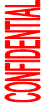 THE EAST MIDLANDSEDUCATION TRUST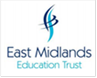 TEACHING APPLICATION FORM(including headteachers and deputy headteachers)PLEASE NOTE:  It is an offence to apply for a post within the East Midlands Education Trust if you   are barred from engaging in regulated activity relevant to children1.	APPLICATION FOR THE POST OF2.	SCHOOL NAME OR JOB LOCATION3.	PERSONAL DETAILS (BLOCK LETTERS PLEASE)3.	PERSONAL DETAILS (BLOCK LETTERS PLEASE)Surname:First Name:  Email address:Email address:Telephone number(s):  Home / work / mobile (please state)Telephone number(s):  Home / work / mobile (please state)GTC Reg No./DFE Ref Number/Teacher No.  GTC Reg No./DFE Ref Number/Teacher No.  Address for correspondence:Postcode:Address for correspondence:Postcode:4.	EMPLOYMENTName and address of current employer:Postcode:Name and address of establishment where employed (if different):Present post:Date appointed:Current annual salary:Point on pay spine:      Additional responsibility points:Age range of pupils:Number on roll:Employer(if employed by an LEA, give LEA and school/collegePostGrade ScaleFull orPart-time(give hrs)DatesDatesDatesDatesReason forleavingEmployer(if employed by an LEA, give LEA and school/collegePostGrade ScaleFull orPart-time(give hrs)FromFromToToReason forleavingEmployer(if employed by an LEA, give LEA and school/collegePostGrade ScaleFull orPart-time(give hrs)MYMYReason forleavingDatesDatesSecondary School/College/UniversityQualificationgainedGrade/class of degreeAwarding BodyDate of awardFromToSecondary School/College/UniversityQualificationgainedGrade/class of degreeAwarding BodyDate of awardHow time was spentDatesDatesHow time was spentFromToHow time was spentName:Name:Status:Status:Organisation (if appropriate):Organisation (if appropriate):Address:Address:Postcode:Postcode:Telephone number:Telephone number:Email address:Email address:How long known?How long known?PERSONAL DETAILS (PLEASE COMPLETE IN BLOCK LETTERS)PERSONAL DETAILS (PLEASE COMPLETE IN BLOCK LETTERS)Surname:Forenames:Any former names:Any former names:Title by which you wish to be referred:(Mr/Mrs/Miss/Ms/Dr/Other)Date of Birth:National insurance number:National insurance number:DISABILITYIs there any information that we need in order to offer you a fair selection interview?Your gender – are you:   Male               Female           Transsexual / Transgender          Non-Binary Your age                        16-25                  26-35                 36-45              46-55             56 & over I would describe my ethnic origin  as: (please note this question does not refer to your nationality/country of origin)I would describe my ethnic origin  as: (please note this question does not refer to your nationality/country of origin)White English Other British Irish Other white background (please describe)   White English Other British Irish Other white background (please describe)   Black or Black British: African Caribbean Other Black background (please describe)Asian or Asian British: Indian Pakistani Bangladeshi Chinese Other Asian background (please describe)Mixed (dual heritage): Asian and White Black African and White Black Caribbean and White Other mixed background (please describe)Other ethnic group: Arab Gypsy Irish Traveller Romany Other ethnic group (please describe)What is your religion or belief? No religion/belief       Christian        Buddhist        Hindu        Jewish        Muslim        Sikh Other religion (please describe):  Other belief (please describe):What is your sexual orientation?:          Heterosexual        Bisexual        Gay man        LesbianIf you consider yourself to be disabled, please specify: Communication   Hearing    Learning    Mental Health    Mobility    Physical    Visual    OtherPlease give further details below if you wish: